07-351 Э-302, 302А, 302Б, 302БС 4х4 колёсный тросовой экскаватор ёмк. ковша 0.35-0.4 м3, прямая лопата, Н коп. 6.3 м, Н погр. 2.9-4.3 м, радиус 5.9 м, рабочий вес 10.6-12.7 тн, Д-35/Д-48ЛС/Д-65Н 37/38/50 лс, 14/15.4 км/час, г. Ленинград, Калинин, 1957-75 г.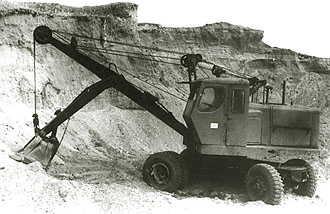  В 1957 г. на Ленинградском и Калининском экскаваторных заводах начат выпуск универсального экскаватора на колесном ходу Э-302, предназначенного для выполнения работ при рытье и очистке магистральных и отводящих каналов, котлованов в грунтах I - IV категории и монтажных работ в городском и сельском хозяйстве. Поворотная платформа и рабочее оборудование полностью унифицированы с экскаваторами Э-303 (гусеничный ход) и Э-304 (удлиненно-уширенный гусеничный ход). На экскаватор установлен дизель Д-35 мощностью 37 л.с. В отличие от выпускавшихся ранее экскаваторов Э-255, Э-258 и др., силовая установка расположена вдоль, а не поперек оси кузова, что улучшило условия его обслуживания и работы машиниста. Основным видом рабочего оборудования являются полностью унифицированные прямая и обратная лопаты с ковшом емкостью 0,3 м3, вспомогательным - драглайн, грейфер и кран. Основная система управления - пневматическая, для вспомогательных операций - рычажная, для поворота колес - безнасосная гидравлическая. При сложных дорожных условиях к заднему ведущему мосту может быть подключен передний мост. Рукоятка включения моста находится на раме экскаватора. В процессе улучшения характеристик экскаватора, двигатель Д-35 заменен на двигатель Д-38М мощностью 40 л.с., увеличена емкость основного ковша до 0,4 м3 и др., что нашло отражение в индексе - он сменился на Э-302А. С 1967 г. Калининским экскаваторным заводом на базе экскаватора Э-302А начат выпуск модернизированного экскаватора Э-302Б. Применены гидравлическое управление рабочими органами и гидроусилитель рулевого управления со следящей системой, установлен дизель Д-65ЛС мощностью 50 л.с. и др.На базе Э-302Б создан экскаватор Э-302БС предназначенный для работ в условиях низких температур. На экскаваторе Э-302БС рычажное управление стрелоподъемной лебедки и стопором стрелы заменено пневматическим; для ответственных узлов применены высокопрочные стали, а чугунные - заменены на стальные; двигатель снабжен предпусковым подогревателем, электростартером; установлены дополнительные масловлагоотделитель и осушитель и тп. Экскаватор Э-302БС является специальной машиной, предназначенной для работы в условиях низких температур. Экскаватор Э-302Б с ковшом объемом 0,4 м3 выполнен на пневмоколесном ходовом устройстве. Основным видом рабочего оборудования является полностью унифицированные прямая и обратная лопаты. Кроме того, экскаватор снабжают решетчатой стрелой для работы драглайном емкостью 0,4 м3, крановым оборудованием, грейфером с ковшом емкостью 0,35 м3 и специальным строительным краном с гуськом. В 1967 году экскаватор модели Э-302 был уже достаточно отлажен.  Но время тросовых экскаваторов 3-й размерной группы прошло. В передовых странах уже давно выпускают гидравлические. У них жёсткое крепление рабочего оборудования и усилие на ковш больше. Они производительнее в полтора раза. К тому же на гидравлических можно установить больше разновидностей рабочего оборудования  и выполнять операции со значительно большей точностью.   В конце шестидесятых на заводе разрабатываются и изготавливаются опытные образцы гидравлических экскаваторов ЭО-3322. В 1972 году ЭО-3322 был запущен в серию, а через три года они полностью вытесняют модель Э-302, как морально устаревшую. Исключение было сделано лишь для Э-305БВ, который выпускался для Министерства обороны до середины восьмидесятых годов. Э-302Б получил развитие на заводе в Кентау в Казахстане, где был налажен выпуск модели экскаватора ЭО-3311В и позднее ЭО-3311Г на пневмоколесном ходу с сильно измененной поворотной частью. Довольно долгое время выпускались машины Э-304Б, производство которых было передано на Ташкентский экскаваторный завод и получившие дальнейшее развитие. После передачи машины совместно с ВНИИ “Стройдормаш” заводом были внесены существенные изменения в гусеничный ход, после чего машина получила индекс Э-304В. Продолжая совершенствовать экскаватор, Ташкентский завод выпускает модели Э-304Г и Э-304Г-1 с увеличенной площадью остекления кабины и отличающиеся друг от друга различным количеством опорных катков. Так же разрабатывается новый вид сменного рабочего оборудования – удлиненная обратная лопата с поворотным ковшом. После смены индексации продолжение серии получило индексы ЭО-3211Д и ЭО-3211Е, имеющие ряд подмоделей, отличающихся длиной и шириной гусеничного хода. Судьба экскаватора Э-302 противоречива и нелегка. Он положил начало целому семейству машин, применяемых в различных областях, которые служили нашей стране на протяжении долгих лет, а некоторые и до сих пор.  Основные характеристики экскаватора Э-302Технические характеристики экскаватора Э-302БЭ-302Э-302АЭ-302БЭ-302БСДвигательД-35Д-48ЛСД-48ЛС / Д-65НД-48ЛСМощность – л.с.374848 / 5048Скорость – км/ч1415,415,415,4Объем ковша – м30,350,40,40,4База – м2,82,82,82,8Колея – м2,04/1,952,04/1,952,04/1,952,04/1,95Масса – кг10590117001170012740Сменное рабочее оборудованиелопата прямая и обратная, драглайн, грейфер, кранМарка двигателядизель Д-48С (позже Д-65)Мощность двигателя, л.с.50УправлениепневматическоеСкорость передвижения, км/ч:..первая1,48..вторая3,54..третья6,6..четвертая15,0Минимальная продолжительность рабочего цикла для обратной лопаты, сек15Проектная производительность для обратной лопаты, м3/ч96Общий вес экскаватора, т11,7Удельное давление в шинах, кГ/см25,5Длина крановой стрелы, м7,5; 12; 15; 15 с гуськом 5 мМаксимальная грузоподъемность, т5 / 3 / 2